MESTSKÝ ÚRAD SENICA, Štefánikova 1408/56, 905 25 Senica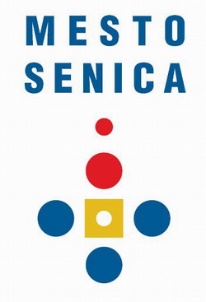 Tel.:034 698 76 22, Fax: 034 657 40 58e-mail: zuzana.gasparova@senica.sk, web: www.senica.skŽIADOSŤ O SÚHLAS S VÝSADBOU–––––––––––––––––––––––––––––––––––––––––––––––––––––––––––––––––––––––––––––––––––––Údaje o žiadateľoviMeno a priezvisko : 	........................................................................................................................................ Kontakt:	tel. číslo: 	........................................................................................................................................	e-mail:	........................................................................................................................................Trvalý pobyt: 		.........................................................................................................................................Údaje o pozemku, na ktorom chcete sadiťAdresa (ulica, číslo vchodu): 	................................................................................................................................Parcelné č.  .................................................................... katastrálne územie .......................................................Orientácia voči svetovým stranám : 	a.)  sever	b.)  juh	c.)  východ	d.)  západCharakter miesta: /napr. celodenne na slnku, suché, vlhké, iba trávnaté, prípadne popíšte, ak na mieste rastie vegetácia a aká/  ...............................................................................................................................................................................................................................................................................................................................................................................................................................................................................................................................TYP VÝSADBYstrom: druh a počet ks .......................................................................................................................................................................................................................................................................................................................................................................................................................................................................................................................................................................................................................................................................krík: druh a počet ks ..............................................................................................................................................................................................................................................................................................................................................................................................................................................................................................................................................................................................................................................................................záhon: veľkosť záhona, ktorý chcete realizovať, stručný popis (napr. tvar, zloženie, farebnosť, atď. ) ........................................................................................................................................................................................................................................................................................................................................................................................................................................................................................................................................................................................................................................................................................................................Je do tejto iniciatívy zapojených viac ľudí, ktorí budú s Vami vykonávať údržbu?NieÁnoPočet zapojených osôb :	.........................................................................................................................Údaje o spolupracovníkoch : 	Meno: ..............................................................................................................	Priezvisko: ........................................................................................................	Kontakt: ............................................................................................................	  .............................................................................................................Údaje o spolupracovníkoch : 	Meno: ................................................................................................................	Priezvisko: ..........................................................................................................	Kontakt: ..............................................................................................................	  .............................................................................................................Súhlas žiadateľa a prehlásenie o následnej starostlivosti o výsadbu na vyššie uvedenej parcele:Ja nižšie podpísaný/á .................................................................................. súhlasím a prehlasujem, že sa budem starať o výsadbu po jej založení na vyššie uvedenej adrese.Mesto Senica spracúva poskytnuté osobné údaje ako prevádzkovateľ v súlade s Nariadením Európskeho parlamentu a Rady č.2016/679  o ochrane fyzických osôb pri spracúvaní osobných údajov a o voľnom pohybe takýchto údajov a zákonom č.18/2018 Z.z. o ochrane osobných údajov, na základe zákonného právneho základu, ktorým je zákon č. 543/2002 Z.z. o ochrane prírody a krajiny, za účelom, ktorý je predmetom tejto žiadosti. Doba platnosti spracovávania sa viaže na dobu trvania preukázateľného účelu spracúvania osobných údajov dotknutej osoby. Údaje budú uchovávané po dobu stanovenú registratúrnym poriadkom v zmysle platnej legislatívy a po uplynutí príslušných lehôt budú zlikvidované. Dotknutá osoba môže od prevádzkovateľa požadovať prístup k jej osobným údajom, má právo na ich opravu, právo namietať proti spracúvaniu, ak sa domnieva, že jej osobné údaje sú spracúvané nespravodlivo alebo nezákonne, môžete podať sťažnosť na dozorný orgán ako aj právo podať návrh na začatie konania dozornému orgánu ktorým je Úrad na ochranu osobných údajov Slovenskej republiky, Hraničná 12, 820 07 Bratislava 27. Predmetné práva si dotknutá osoba môže uplatniť  písomne doručením žiadosti na adresu: Mestský úrad Senica, Štefánikova 1408/56, 905 25 Senica, osobne do podateľne  alebo elektronicky na email gdpr@senica.sk, príp. zodpovedná osoba za ochranu osobných údajov zodpovednaosoba@somi.sk. Viac informácií o ochrane osobných údajov nájdete na webovom sídle https://senica.sk/V Senici .......................................................................................	Podpis žiadateľa